      ПРОКУРАТУРА 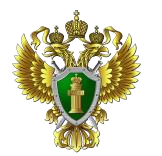 Боханского района Иркутской области разъясняет… ПАМЯТКА«ПРАВИЛА ПОВЕДЕНИЯ ДЕТЕЙ НА ВОДЕ»Когда купаешься, поблизости от тебя должны быть взрослые, без сопровождения взрослых находиться вблизи водоема и, тем более, купаться категорически запрещено!Нельзя играть в тех местах, где можно упасть в воду  (на обрыве у реки)Не заходи на глубокое место, если не умеешь плавать или плаваешь плохо и неуверенноНе ныряй в незнакомых местахНе ныряй с мостов, обрывов и других возвышенийНе заплывай за буйкиНе устраивай в воде игр, связанных с захватамиНельзя плавать на надувных матрасах, если плохо плаваешьОколо некоторых водоемов можно увидеть щиты с надписью «КУПАТЬСЯ ЗАПРЕЩЕНО!». Никогда не нарушай это правилоВ экстремальной ситуации зови на помощь взрослых или звони с мобильного телефона по номеру «112»ПОМНИТЕ!!!НАРУШЕНИЕ ПРАВИЛ БЕЗОПАСНОГО ПОВЕДЕНИЯ НА ВОДЕ – ГЛАВНАЯ ПРИЧИНА ГИБЕЛИ ЛЮДЕЙ НА ВОДЕ!!!                                                                         Прокуратура Боханского района 